Бюджетное профессиональное образовательное учреждение Омской области «Седельниковский агропромышленный техникум»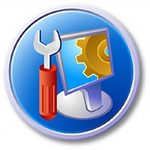 Кроссворд  на тему «Машины для внесения удобрений»Автор-составитель: Баранов Владимир Ильичмастер производственного обученияпервой квалификационной категорииСедельниково село Омская область  2021-2022 учебный годДля общего развития обучающихся, для проведения внеклассных мероприятий, викторин, выполнения внеаудиторной самостоятельной работы.Кроссворд  на тему «Машины для внесения удобрений»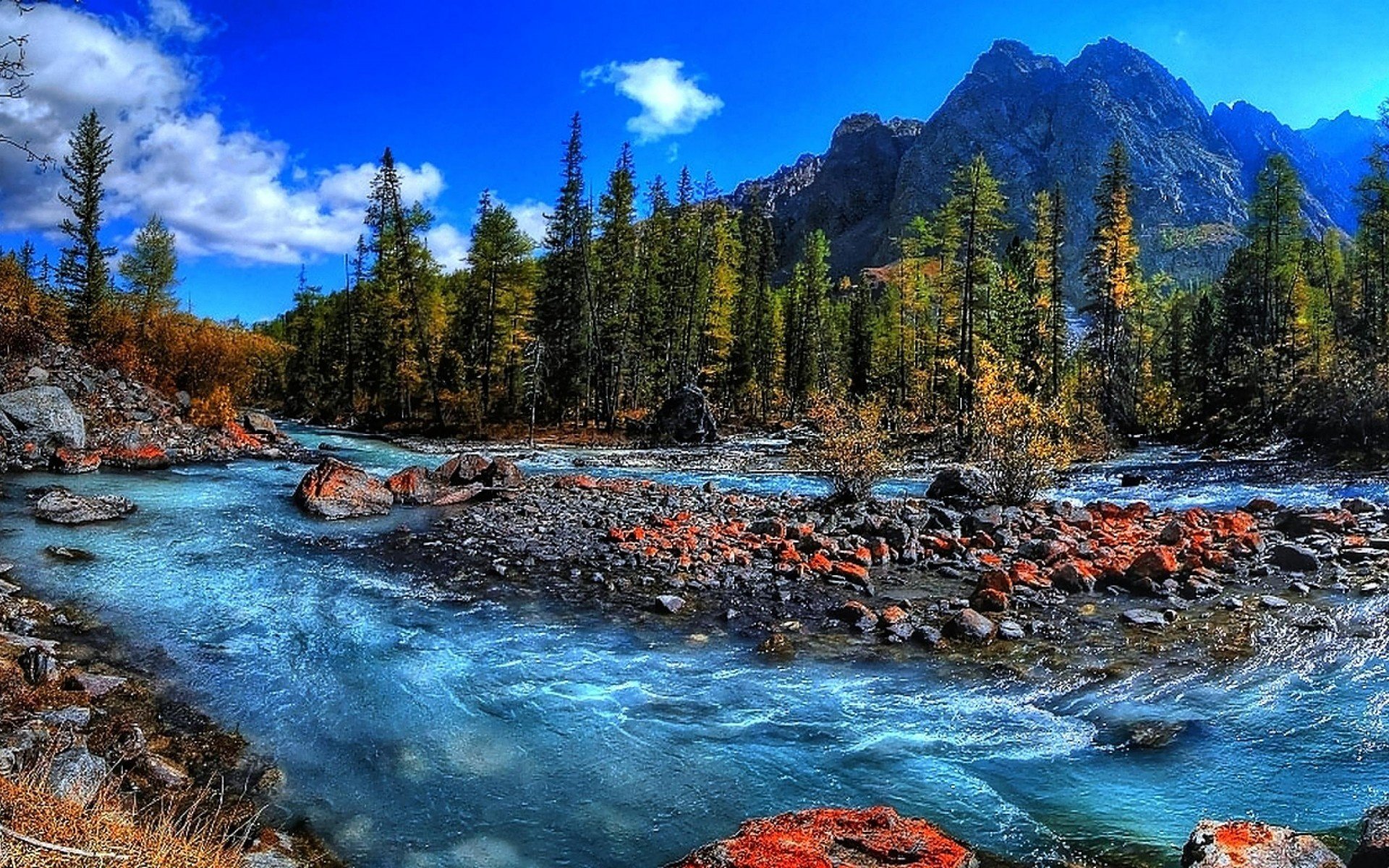 Вопросы:По горизонтали:1 –  деталь разбрасывателя минеральных удобрений 1-РМГ-4.2 –  деталь агрегата АИР-20.3 –  деталь агрегата АИР-20.4 –  пилотажный прибор, показывающий скорость изменения высоты полёта летательного аппарата.5 –  наклонный типографский шрифт.6 –  залитое место в половодье.7 –  деталь разбрасывателя минеральных удобрений 1-РМГ-4.8 –  в греческой мифологии один из злых демонов, заставляющий трескаться посуду.9 –  миллионная часть метра.10 –  деталь машины АРУП-8 для внесения пылевидных минеральных удобрений.11 –  деталь машины АРУП-8 для внесения пылевидных минеральных удобрений.12 –  книдский (около 408 — около 355 до н. э.), древнегреческий  математик и астроном. Впервые дал общую теорию пропорций. Представил движение планет как комбинацию равномерно вращающихся вокруг Земли 27 концентрических сфер13 –  деталь машины АРУП-8 для внесения пылевидных минеральных удобрений.По вертикали:2 –  американский автомобиль.3 –  древнегреческая мера длины.4 –  город в Иркутской области.8 –  героиня Натальи Фатеевой в фильме «Убить человека».9 –  месть.14 –  элементарная частица в составе ядра.15 –  деталь машины АРУП-8 для внесения пылевидных минеральных удобрений.16 –  малогабаритный механический переключатель.17 –  деталь разбрасывателя минеральных удобрений 1-РМГ-4.18 –  изменение характеристики света при его взаимодействии с веществом.19 –  деталь машины АРУП-8 для внесения пылевидных минеральных удобрений.20 –  деталь машины АРУП-8 для внесения пылевидных минеральных удобрений.21 –  насмешник.22 –  ручное орудие для пряжи.23 –  бывший премьер-министр Великобритании, "железная леди".24 –  ледник в Антарктиде.Ответы на вопросы:По горизонтали: 1 – ролик, 2 – бункер, 3 – пруток, 4 – вариометр, 5 – курсив, 6 – разлив, 7 – транспортер, 8 – сабакт, 9 – микрон, 10 – аэроднище, 11 – фильтр, 12 – евдокс, 13 – шланг.По вертикали: 2 – бьюик, 3 – плетр, 4 – вихоревка, 8 – сетлиф, 9 – мщение, 14 – нейтрон, 15 – рукав, 16 – тумблер, 17 – кузов, 18 – рассеяние, 19 – труба, 20 – сопло, 21 – зубоскал, 22 – веретено, 23 – тэтчер, 24 – ниннис.Источники:Ожегов С. И.  Словарь русского языка: Около 57000 слов / под ред. Чл. – корр. АН СССР Н. Ю. Шведовой. – 18 –е изд., стереотип. – М.: Рус. Яз., 1987. – 797 с.Устинов А.Н. Сельскохозяйственные машины: учеб. для нач. проф. образования. – 2-е изд., стереотип. – М.: ИРПО; изд. центр «Академия», 2000. – 264 с.Интернет источники:Изображение – режим доступа:https://pibig.info/uploads/posts/2021-06/1623710140_42-pibig_info-p-priroda-sibiri-priroda-krasivo-foto-45.jpgВикипедия - сабакт - [Электронный ресурс]  режим доступа: http://myths.kulichki.net/enc/item/f00/s29/a002959.shtmlВикипедия - евдокс - [Электронный ресурс]  режим доступа: https://ru.wikipedia.org/wiki/%D0%95%D0%B2%D0%B4%D0%BE%D0%BA%D1%81_%D0%9A%D0%BD%D0%B8%D0%B4%D1%81%D0%BA%D0%B8%D0%B9Википедия - бьюик - [Электронный ресурс]  режим доступа: https://ru.wikipedia.org/wiki/BuickВикипедия - плетр - [Электронный ресурс]  режим доступа: https://ru.wikipedia.org/wiki/%D0%9F%D0%BB%D0%B5%D1%82%D1%80Википедия - ниннис - [Электронный ресурс]  режим доступа: https://wikichi.ru/wiki/Ninnis_GlacierВикипедия - вариометр - [Электронный ресурс]  режим доступа: https://ru.wikipedia.org/wiki/%D0%92%D0%B0%D1%80%D0%B8%D0%BE%D0%BC%D0%B5%D1%82%D1%80121415316174185619207212282392410111213